Administration Assistant   CE SCHEME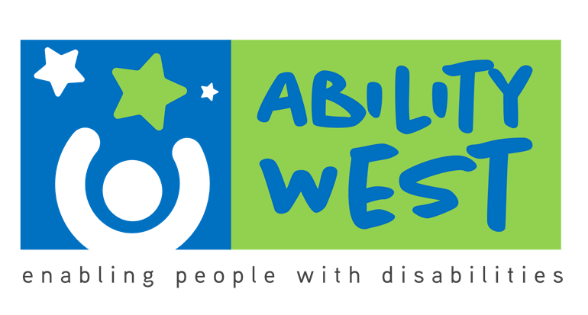 Ability west community employment scheme are recruiting an Administration Assistant in Ballybane, Galway General Duties IncludeBased in the organisation’s training building in Ballybane supporting the Training Coordinator and the CE Scheme Training activitiesReception duties for the training building. Scheduling training and meetings, maintenance of the training database, typing, emailing and reception desk duties.Training ProvidedMandatory Ability West Internal TrainingSpecific training tailored to meet your career needsRequirementsGarda Vetting will be required for this roleMust be in receipt of a Social Welfare Payment for 12 monthsFor further information please call Breda Kerans – CE Supervisor – 087 675 1415CE Scheme Vacancy, Ballybane, Galway CityCE Scheme Vacancy, Ballybane, Galway City